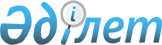 О внесении изменений и дополнений в приказ Министра внутренних дел Республики Казахстан от 24 декабря 1998 года № 470 "Об утверждении Положения о военно-врачебной экспертизе и Правил медицинского освидетельствования в органах внутренних дел и внутренних войсках Министерства внутренних дел Республики Казахстан"
					
			Утративший силу
			
			
		
					Приказ Министра внутренних дел Республики Казахстан от 24 мая 2006 года № 237. Зарегистрирован в Министерстве юстиции Республики Казахстан 26 мая 2006 года № 4240. Утратил силу приказом Министра внутренних дел Республики Казахстан от 27 июля 2010 года № 325

      Сноска. Утратил силу приказом Министра внутренних дел РК от 27.07.2010 № 325 (вводится в действие по истечении десяти календарных дней после дня его первого официального опубликования).      В целях совершенствования военно-врачебной экспертизы и медицинского освидетельствования в органах внутренних дел и внутренних войсках Министерства внутренних дел Республики Казахстан  ПРИКАЗЫВАЮ: 

      1. Внести в  приказ  Министра внутренних дел Республики Казахстан от 24 декабря 1998 года N 470 "Об утверждении Положения о военно-врачебной экспертизе и Правил медицинского освидетельствования в органах внутренних дел и внутренних войсках Министерства внутренних дел Республики Казахстан" (зарегистрированный в Реестре государственной регистрации нормативных правовых актов за N 716, с изменениями и дополнениями, внесенными приказом Министра внутренних дел Республики Казахстан от 10 февраля 2004 года N 99, зарегистрированным за N 2727), следующие изменения и дополнения: 

      по всему тексту аббревиатуру "ГУВД, УВД" заменить аббревиатурой "ДВД"; 

      в Правилах медицинского освидетельствования в органах внутренних дел и внутренних войсках МВД Республики Казахстан (на мирное и военное время), утвержденных указанным приказом (далее - Правила): 

      пункт 2 дополнить абзацем следующего содержания: 

      "В некоторых случаях для получения дополнительной информации, имеющей значение для общей оценки обследуемого лица при медицинском освидетельствовании применяется специальное психофизиологическое исследование с использованием полиграфа, исключительно на добровольной основе"; 

      в приложении 1 к Правилам: 

      в абзаце двадцать восьмом главы 5 после слов "эхо-электроэнцефалографию" дополнить словами ", специальное психофизиологическое исследование с использованием полиграфа". 

      2. Контроль за исполнением настоящего приказа возложить на вице-министра внутренних дел Республики Казахстан генерал-майора полиции Ускимбаева К.Б. и Медицинское управление Департамента тыла Министерства внутренних дел Республики Казахстан (Мельникова Н.И.). 

      3. Настоящий приказ вводится в действие по истечении десяти календарных дней с момента его первого официального опубликования.       Министр 
					© 2012. РГП на ПХВ «Институт законодательства и правовой информации Республики Казахстан» Министерства юстиции Республики Казахстан
				